RELATÓRIO RECEBIMENTO DE ANIMAIS SILVESTRES DO DIA 21/07/2022 A 20/08/2022 PROVENIENTES DO MUNICÍPIO DE INDAIATUBA.Relação de óbitos de animais silvestres provenientes do Município de INDAIATUBA.Relação de animais silvestres que em processo de reabilitação na Associação Mata Ciliar provenientes do Município de INDAIATUBA.REGISTRO FOTOGRÁFICO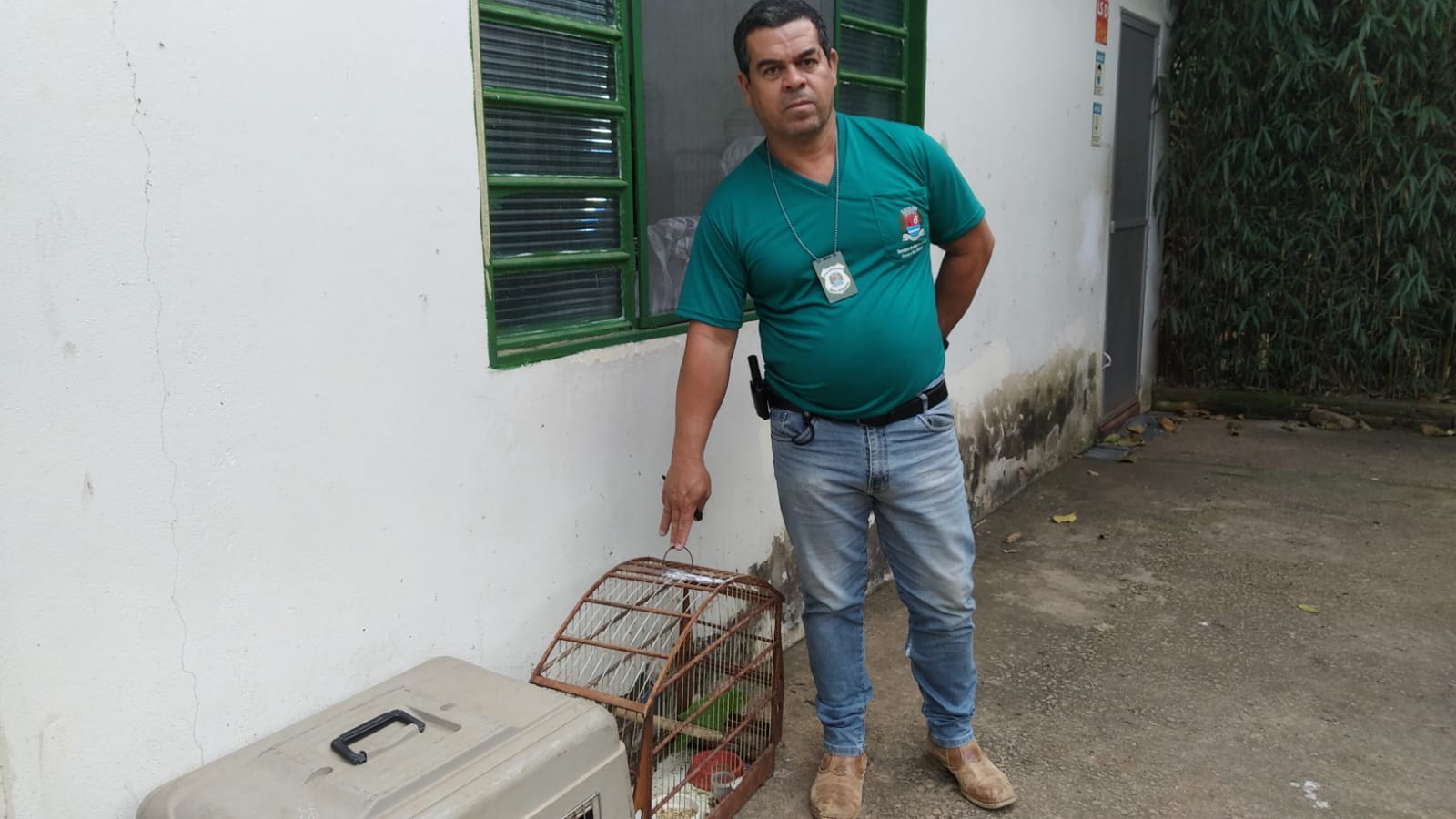  (39267 - 39266) - Jabuti e Maritaca trazidos pela prefeitura de Indaiatuba no dia 17-08-22.RGDATA DE ENTRADANOME POPULARNOME CIENTÍFICO3926617/08/2022Jabuti-pirangaChelonoidis carbonaria3926717/08/2022Periquitão-maracanãPsittacara leucophthalmus3929221/08/2022Cuíca-de-cauda-grossaLutreolina crassicaudataTOTAL: 3 ANIMAISTOTAL: 3 ANIMAISTOTAL: 3 ANIMAISTOTAL: 3 ANIMAISCLASSENº DE ANIMAIS%Mamíferos133,3%Aves133,3%Répteis133,3%RGDATA DE ENTRADANOME POPULARNOME CIENTÍFICODESTINODATA DE SAÍDA3926717/08/2022Periquitão-maracanãPsittacara leucophthalmusOBITO17/08/20223929221/08/2022Cuíca-de-cauda-grossaLutreolina crassicaudataOBITO21/08/2022TOTAL: 2 ANIMAISTOTAL: 2 ANIMAISTOTAL: 2 ANIMAISTOTAL: 2 ANIMAISTOTAL: 2 ANIMAISTOTAL: 2 ANIMAISRGDATA DE ENTRADANOME POPULARNOME CIENTÍFICO3631003/01/2022Tucano-de-bico-verdeRamphastos dicolorus3647111/01/2022Gambá-de-orelha-brancaDidelphis albiventris3656918/01/2022Coruja-buraqueiraAthene cunicularia3663121/01/2022Periquitão-maracanãPsittacara leucophthalmus3663321/01/2022Periquitão-maracanãPsittacara leucophthalmus3663421/01/2022Periquitão-maracanãPsittacara leucophthalmus3663521/01/2022Periquitão-maracanãPsittacara leucophthalmus3663621/01/2022Periquitão-maracanãPsittacara leucophthalmus3663721/01/2022Periquitão-maracanãPsittacara leucophthalmus3664021/01/2022Coruja-buraqueiraAthene cunicularia3664121/01/2022Coruja-do-matoMegascops choliba3664421/01/2022BacurauCaprimulgidae3671225/01/2022Periquitão-maracanãPsittacara leucophthalmus3671325/01/2022Periquitão-maracanãPsittacara leucophthalmus3671425/01/2022Periquitão-maracanãPsittacara leucophthalmus3671525/01/2022Periquitão-maracanãPsittacara leucophthalmus3671625/01/2022Periquitão-maracanãPsittacara leucophthalmus3671725/01/2022Periquitão-maracanãPsittacara leucophthalmus3680601/02/2022Roedor (recém-nascido)-3694208/02/2022Periquitão-maracanãPsittacara leucophthalmus3694508/02/2022Gambá-de-orelha-brancaDidelphis albiventris3694608/02/2022Gambá-de-orelha-brancaDidelphis albiventris3694708/02/2022Gambá-de-orelha-brancaDidelphis albiventris3694808/02/2022Gambá-de-orelha-brancaDidelphis albiventris3694908/02/2022Gambá-de-orelha-brancaDidelphis albiventris3703511/02/2022Periquitão-maracanãPsittacara leucophthalmus3704411/02/2022Gambá-de-orelha-brancaDidelphis albiventris3704511/02/2022Gambá-de-orelha-brancaDidelphis albiventris3716519/02/2022Saracura três potesAramides cajaneus3734528/02/2022Periquitão-maracanãPsittacara leucophthalmus3741904/03/2022Periquitão-maracanãPsittacara leucophthalmus3742104/03/2022GarçaArdeidae3766211/03/2022Periquitão-maracanãPsittacara leucophthalmus3785325/03/2022Sagui-de-tufo-pretoCallithrix penicillata3878428/05/2022Gavião-carijóRupornis magnirostris3893824/06/2022Papagaio-verdadeiroAmazona aestiva3895328/06/2022Jabuti-pirangaChelonoidis carbonaria3895428/06/2022Jabuti-pirangaChelonoidis carbonaria3895528/06/2022Jabuti-pirangaChelonoidis carbonaria3926617/08/2022Jabuti-pirangaChelonoidis carbonariaTOTAL: 39 ANIMAISTOTAL: 39 ANIMAISTOTAL: 39 ANIMAISTOTAL: 39 ANIMAIS